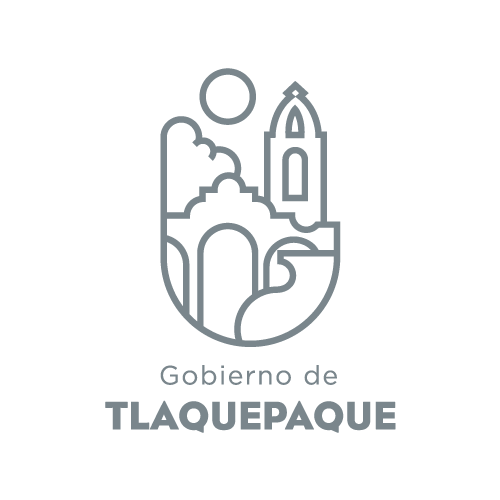 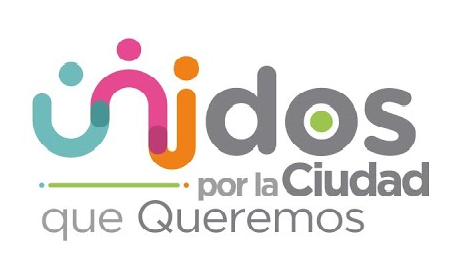 PRESIDENCIA A CARGO DE LA REGIDORA MARÍA PATRICIA MEZA NÚÑEZ.En el Municipio de San Pedro Tlaquepaque, Jalisco, siendo las 12:00 horas del Lunes 28 de Marzo del año 2022, instalados en la Sala de Regidores del H. Ayuntamiento de San Pedro Tlaquepaque, la presidencia da cuenta de la asistencia de los Regidores: María Patricia Meza Núñez, Braulio Ernesto García Pérez, Alma Dolores Hurtado Castillo y José Roberto García Castillo, miembros de la Comisión de Salubridad e Higiene, bajo el siguiente:ORDEN DEL DÍA:LISTA DE ASISTENCIA Y DECLARACIÓN DE QUÓRUM LEGAL.LECTURA, Y EN SU CASO APROBACIÓN DEL ORDEN DEL DÍA.APROBACIÓN DEL ACTA ANTERIOR, CELEBRADA EL 17 DE FEBRERO DE 2022.DISCUSIÓN, Y EN SU CASO APROBACIÓN, DEL DICTAMEN MARCADO CON EL TURNO 0042/2022/TC Iniciativa del Regidor José Roberto García Castillo, mediante el cual se hace la propuesta de firma de un Convenio de Colaboración entre el Ayuntamiento de San Pedro Tlaquepaque y la Secretaría de Salud Jalisco, para habilitar un centro de vacunación COVID 19 para los adultos mayores, adultos, jóvenes y personas rezagadas en el Municipio, así como que se consideren centros de vacunación el Centro Cultural El Refugio, la Exposición Ganadera y el estacionamiento de Pensiones del Estado de Jalisco, todos ellos ubicados en San Pedro Tlaquepaque.ASUNTOS GENERALES.CLAUSURA.DESARROLLO DE LA SESIÓN:REGIDORA PRESIDENTA MARÍA PATRICIA MEZA NÚÑEZ: Muy buenas tardes, agradezco la presencia de mi compañera y compañeros Regidores, invitados e invitadas que hoy nos acompañan.Siendo las 12:05 horas con cinco minutos, del día 28 de Marzo del año 2022, nos reunimos en el Salón de Regidores del Ayuntamiento, para dar  inicio a la Segunda Sesión Ordinaria de la Comisión de Salubridad e Higiene, de conformidad con los artículos 76, 84, 87 y 100 del Reglamento del Gobierno y de la Administración Pública del Ayuntamiento Constitucional de San Pedro Tlaquepaque, y en carácter de Presidenta de esta Comisión Edilicia, procedo a realizar el pase de lista de asistencia de las y los Regidores integrantes de esta Comisión: REGIDORA PRESIDENTA MARÍA PATRICIA MEZA NÚÑEZ: Una vez hecho el pase de lista, informamos que contamos con la presencia de cuatro Regidores, por lo que conforme al Artículo 90 del Reglamento del Gobierno y de la Administración Pública del Ayuntamiento Constitucional de San Pedro Tlaquepaque, se declara quórum legal y procedemos a sesionar válidamente. -----------------------------------------------------------------------------------  SEGUNDO PUNTO DEL ORDEN DEL DÍA.REGIDORA PRESIDENTA MARÍA PATRICIA MEZA NÚÑEZ: Pasamos al tercer punto y pongo a su consideración el siguiente Orden del Día:Lista de asistencia y declaración de quórum legal.Lectura, y en su caso aprobación del orden del día.Aprobación del acta anterior, celebrada el 17 de febrero de 2022.Discusión, y en su caso aprobación, del dictamen marcado con el turno 0042/2022/TC Iniciativa del Regidor José Roberto García Castillo, mediante el cual se hace la propuesta de firma de un Convenio de Colaboración entre el Ayuntamiento de San Pedro Tlaquepaque y la Secretaría de Salud Jalisco, para habilitar un centro de vacunación COVID 19 para los adultos mayores, adultos, jóvenes y personas rezagadas en el Municipio, así como que se consideren centros de vacunación el Centro Cultural El Refugio, la Exposición Ganadera y el estacionamiento de Pensiones del Estado de Jalisco, todos ellos ubicados en San Pedro Tlaquepaque.Asuntos generales.Clausura.REGIDORA PRESIDENTA MARÍA PATRICIA MEZA NÚÑEZ: Queda a consideración de los integrantes de la Comisión, el proyecto de Orden del Día propuesto para esta Sesión, de no haber inconvenientes, pregunto a mis compañeros Regidores si es de aprobarse, de estar por la afirmativa favor de manifestarlo. APROBADO POR UNANIMIDAD. ------------------TERCER PUNTO DEL ORDEN DEL DÍA, APROBACIÓN DEL ACTA ANTERIORREGIDORA PRESIDENTA MARÍA PATRICIA MEZA NÚÑEZ: Tercer Punto del Orden del Día, aprobación del Acta anterior, celebrada el 17 de febrero de 2022. Someto a su consideración obviar la lectura de la Acta de la Segunda Sesión Ordinaria, en virtud de haber sido previamente circulada y obrar en su poder.  Por lo que les pido manifiesten su conformidad levantando su mano. APROBADO POR UNANIMIDAD. --------------------------------------------------------------------------------------------------------------------------CUARTO ORDEN DEL DÍA, DISCUSIÓN Y EN SU CASO APROBACIÓN DEL DICTAMEN MARCADO CON EL TURNO 0042/2022/TCREGIDORA PRESIDENTA MARÍA PATRICIA MEZA NÚÑEZ: Cuarto Punto del Orden del Día. Discusión y en su caso aprobación, del Dictamen Marcado con el Turno 0042/2022/TC Iniciativa del Regidor José Roberto García Castillo, mediante el cual se hace la propuesta de firma de un Convenio de Colaboración entre el Ayuntamiento de San Pedro Tlaquepaque y la Secretaría de Salud Jalisco, para habilitar un centro de vacunación COVID 19 para los adultos mayores, adultos, jóvenes y personas rezagadas en el Municipio, así como que se consideren centros de vacunación el Centro Cultural El Refugio, la Exposición Ganadera y el estacionamiento de Pensiones del Estado de Jalisco, todos ellos ubicados en San Pedro Tlaquepaque; el cual ya se les había hecho llegar con antelación, por lo que se les pregunta a los integrantes de la Comisión si están de acuerdo con el mismo.-------------------------------------------------------------------------------------------------------REGIDOR BRAULIO ERNESTO GARCÍA PÉREZ: ¿Sería aprobar el punto de acuerdo? -------REGIDORA PRESIDENTA MARIA PATRICIA MEZA NUÑEZ: Sí, aprobar el punto de acuerdo, ya se les presentó a todos ustedes. --------------------------------------------------------------------------------------REGIDOR BRAULIO ERNESTO GARCÍA PÉREZ: ¿Para qué se lleven a cabo los puntos?REGIDORA PRESIDENTA MARIA PATRICIA MEZA NUÑEZ: Sí, para que se lleven a cabo los puntos.  Por lo que les pido manifiesten su conformidad levantando su mano. APROBADO POR UNANIMIDAD. -----------------------------------------------------------------------------------------------QUINTO ORDEN DEL DÍA, ASUNTOS GENERALES.REGIDORA PRESIDENTA MARIA PATRICIA MEZA NUÑEZ: Asuntos Generales. Les pregunto a mis compañeros integrantes de la Comisión, si desean hacer uso de la voz. -REGIDORA PRESIDENTA MARIA PATRICIA MEZA NUÑEZ: No habiendo más comentarios pasamos al Sexto Punto Orden del Día. --------------------------------------------------------------------------------REGIDOR BRAULIO ERNESTO GARCÍA PÉREZ: Mi pregunta es en razón, ¿primero se buscaría hacer el convenio con la Secretaría de Salud?, y después ¿se abrirían los puntos de vacunación? -----------------------------------------------------------------------------------------------------------REGIDOR JOSÉ ROBERTO GARCÍA CASTILLO: Algunos de los puntos, debido a la demanda de los casos de COVID 19, entonces tener posibilidad de tener un lugar más pequeño para que en su momento tengan una mejor atención. ----------------------------------------REGIDORA PRESIDENTA MARIA PATRICIA MEZA NUÑEZ: Quiero hacer una aclaración, el Regidor Roberto presentó un punto de acuerdo, en el que se solicitaba que de adecuaran centros de vacunación aquí en Tlaquepaque, como la ganadera y otros; tuvimos a bien escuchar que la Secretaria de Salud y el Gobernador Aclararon que la pandemia y los pacientes contagiados bajo más de un 50%, y a parte el día de hoy precisamente se anunció que iba a quedar solo un centro de vacunación el de Auditorio, y se quita el espacio que nos brinda la Universidad de Guadalajara, debido a la disminución de contagios y pacientes hospitalizados por COVID, no sé si lo escuchó doctor. --------------------------------------------------------------------------------------------------------------------------------------REGIDOR JOSÉ ROBERTO GARCÍA CASTILLO: No, no he escuchado. ---------------------------------REGIDORA PRESIDENTA MARIA PATRICIA MEZA NUÑEZ: Entonces de acuerdo a los avances de salud y todo lo que se ha puesto sobre la mesa estamos a la baja y no hay necesidad de poner otro centro de vacunación. ------------------------------------------------------------------REGIDOR BRAULIO ERNESTO GARCÍA PÉREZ: Se me hace muy buena la propuesta, nada más que si efectivamente por el tiempo de calor los dos últimos periodos se han disminuido drásticamente, en otro punto también es que la mayoría ya estamos vacunados y ya también se disminuye, en razón por lo que decía el regidor por los rezagados, creo importante que, si se haga una difusión sobre la importancia de la vacunación, pero desgraciadamente, tampoco podemos obligar a los rezagados. -----------REGIDOR JOSÉ ROBERTO GARCÍA CASTILLO:  Está iniciativa la hicimos el día 21 y la hicimos por votación directa, porque en ese momento si urgía en un momento dado, un centro de vacunación para que las personas no fueran a Tlajomulco o Auditorio Benito Juárez, en ese momento si era una prioridad. ----------------------------------------------------------------------REGIDOR BRAULIO ERNESTO GARCÍA PÉREZ: Yo creo que ya no se vuelvan presentar casos masivos y si fuera así, pues retomar la idea, de pedir que se haga un centro de forma práctica, en cuestión de movilidad en Tlaquepaque. -----------------------------------------------REGIDORA PRESIDENTA MARIA PATRICIA MEZA NUÑEZ: No sé si les parezca, ojalá que no, pero no estamos exentos de eso, y si llegara suceder, no sé si les parece, retomamos la iniciativa y por medio de la Comisión de Salud la impulsamos, esperemos que no sucede, y así estamos preparados y listos. ---------------------------------------------------------------------------REGIDOR BRAULIO ERNESTO GARCÍA PÉREZ: Esta quedaría como rechazada. ----------------REGIDORA PRESIDENTA MARIA PATRICIA MEZA NUÑEZ: Si esta iniciativa quedaría rechazada, y en su momento de acuerdo como se presenten las cosas, realizamos una iniciativa por medio de la comisión, para darle más impulso y estemos preparados para una problemática como esa. --------------------------------------------------------------------------------------------------REGIDORA PRESIDENTA MARIA PATRICIA MEZA NUÑEZ: Nada más recordamos que tenemos de acuerdo al Reglamento tiempo para dictaminar. --------------------------------------------REGIDOR JOSÉ ROBERTO GARCÍA CASTILLO: Cuando usted vea pertinente nos reúne. ---REGIDORA PRESIDENTA MARIA PATRICIA MEZA NUÑEZ: Si claro, en su momento en cuanto tengamos una resolución, vamos a poder reunirnos. ----------------------------------------------REGIDOR JOSÉ ROBERTO GARCÍA CASTILLO: Gracias lo agradezco mucho. ----------------------REGIDORA PRESIDENTA MARIA PATRICIA MEZA NUÑEZ: A la orden. ----------------------------------SEXTO ORDEN DEL DÍA, CLAUSURA.REGIDORA PRESIDENTA MARÍA PATRICIA MEZA NÚÑEZ: Agotados los puntos anteriores, agradezco la asistencia de todas y todos ustedes, y siendo las 12 doce horas con 16 dieciséis minutos, del día 24 de Marzo de 2022, se dan por clausurados los trabajos de la Segunda Sesión Ordinaria de la Comisión Edilicia de Salubridad e Higiene. Muchas Gracias. Que tengan un excelente día.COMISIÓN EDILICIA DE SALUBRIDAD E HIGIENE___________________________________REG. MARÍA PATRICIA MEZA NÚÑEZPRESIDENTA___________________________________REG. BRAULIO ERNESTO GARCÍA PÉREZVOCAL___________________________________REG. ALMA DOLORES HURTADO CASTILLOVOCAL___________________________________REG. JOSÉ ROBERTO GARCÍA CASTILLOVOCALNombre del Regidor:FunciónAsisteREGIDOR BRAULIO ERNESTO GARCÍA PÉREZVocalPRESENTEREGIDORA ALMA DOLORES HURTADO CASTILLOVocalPRESENTEREGIDOR JOSÉ ROBERTO GARCÍA CASTILLOVocalPRESENTEY la de la voz, REGIDORA MARÍA PATRICIA MEZA NÚÑEZPresidentaPRESENTE